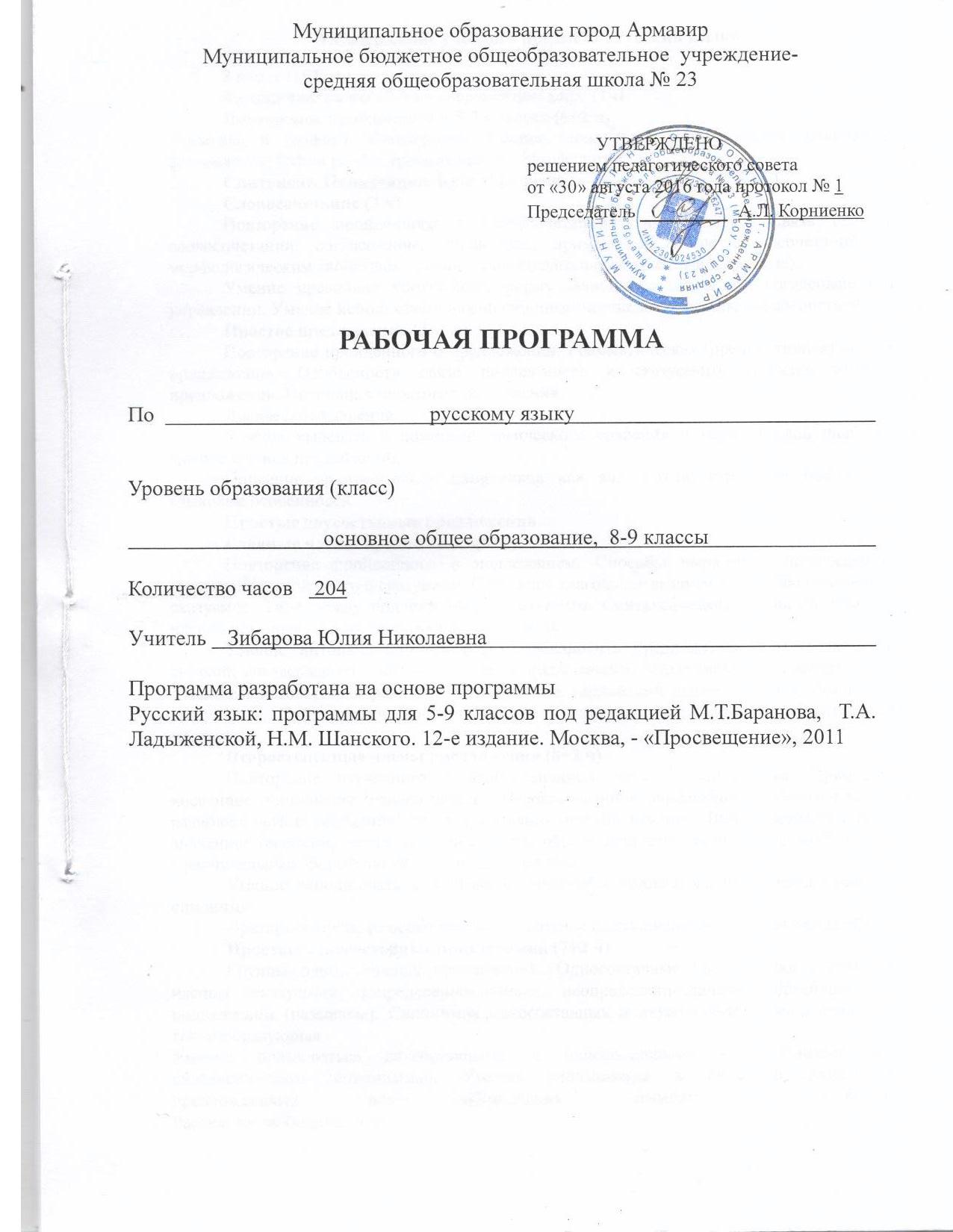 1. Содержание учебного предмета «Русский язык»8 класс (102 ч)Функции русского языка в современном мире (1ч)Повторение пройденного в 5-7 классах (6+2 ч)Фонетика и графика. Орфография. Состав слова и словообразование. Лексика и фразеология. Стили речи. Строение текста.  Морфология.Синтаксис. Пунктуация. Культура речи Словосочетание (3 ч)Повторение пройденного о словосочетании  в 5 классе. Связь слов в словосочетании: согласование, управление, примыкание. Виды словосочетаний по морфологическим свойствам главного слова (глагольные, именные, наречные).Умение правильно употреблять форму зависимого слова при согласовании и управлении. Умение использовать в речи синонимические по значению словосочетания.Простое предложение (2+1 ч)Повторение пройденного о предложении. Грамматическая (предикативная) основа предложения. Особенности связи подлежащего и сказуемого. Порядок слов в предложении. Интонация простого предложения.Логическое ударение.Умение выделять с помощью логического ударения и порядка слов наиболее важное слово в предложении.Описание архитектурных памятников как вид текста; структура текста, его языковые особенности.Простые двусоставные предложения Главные члены предложения(6+2) Повторение пройденного о подлежащем. Способы выражения подлежащего. Повторение изученного о сказуемом. Составное глагольное сказуемое. Составное именное сказуемое. Тире между подлежащим и сказуемым. Синтаксические синонимы главных членов предложения, их текстообразующая роль.Умение интонационно правильно произносить предложения с отсутствующей связкой; согласовывать глагол-сказуемое с подлежащим, выраженным словосочетанием. Умение пользоваться в речи синонимическими вариантами выражения подлежащего и сказуемого. Публицистическое сочинение о памятнике культуры (истории) своей местности. Второстепенные члены предложения (8+2 ч) Повторение изученного о второстепенных членах предложения. Прямое и косвенное дополнение (ознакомление). Несогласованное определение. Приложение как разновидность определения; знаки препинания при приложении. Виды обстоятельств по значению (времени, места, причины, цели, образа действия, условия, уступительное). Сравнительные оборот; знаки препинания при нем. Умение использовать в речи согласованные и несогласованные определения как синонимы. Ораторская речь, ее особенности. Публичное выступление об истории своего края.Простые односоставные предложения (7+2 ч)Группы односоставных предложений. Односоставные предложения с главным членом сказуемым (определенно-личные, неопределенно-личные, безличные) и подлежащим (назывные). Синонимия односоставных и двусоставных предложений, их текстообразующая роль.
Умение пользоваться двусоставными и односоставными предложениями как синтаксическими синонимами. Умение пользоваться в описании назывными предложениями для обозначения времени и места. 
Рассказ на свободную тему.Неполные предложения (2 ч)Понятие о неполных предложениях. Неполные предложения в диалоге и в сложном предложении.Однородные члены предложения (12+2 ч)Повторение изученного об однородных членах предложения.Однородные члены предложения, связанные союзами (соединительными, противительными, разделительными) и интонацией. Однородные и неоднородные определения. Ряды однородных членов предложения. Разделительные знаки препинания между однородными членами. Обобщающие слова при однородных членах. Двоеточие и тире при обобщающих словах в предложениях. Вариативность постановки знаков препинания.Умение интонационно правильно произносить предложения с обобщающими при однородных членах. Рассуждение на основе литературного произведения (в том числе дискуссионного характера).Обращения, вводные слова междометия (9+2 ч) Повторение изученного об обращении. Распространенное обращение. Выделительные знаки препинания при обращениях. Вводные слова. Вводные предложения. Вставные конструкции. Междометия в предложении. Выделительные знаки препинания при вводных словах и предложениях, при междометиях. Одиночные и парные знаки препинания. Текстообразующая роль обращений, вводных слов и междометий.Умение интонационно правильно произносить предложения с обращениями, вводными словами и вводными предложениями, междометиями. Умение пользоваться в речи синонимическими вводными словами; употреблять вводные слова как средство связи предложений и частей текста.
Публичное выступление на общественно значимую тему.Обособленные члены предложения (18+2 ч)Понятие об обособлении. Обособленные определения и обособленные приложения. Обособленные определения с обстоятельственными оттенками. Обособление несогласованных определений. Обособление определений и приложений, относящихся к личному местоимению. Обособление согласованных приложений.Обособленные обстоятельства. Обособленные обстоятельства, выраженные деепричастными оборотами и одиночными деепричастиями. Обособленные обстоятельства, выраженные существительными с предлогом. Уточнение как вид обособленного члена предложения. Выделительные знаки препинания при обособленных второстепенных и уточняющих членах предложения. Синтаксические синонимы обособленных членов предложения, их текстообразующая роль. Умение интонационно правильно произносить предложения с обособленными и уточняющими членами. Умение использовать предложения с обособленными членами и их синтаксические синонимы. 
Характеристика человека как вид текста; строение данного текста, его языковые особенности.Прямая и косвенная речь (6+1ч)Повторение изученного о прямой речи и диалоге. Способы передачи чужой речи. Слова автора внутри прямой речи. Разделительные и выделительные знаки препинания в предложениях с прямой речью. Косвенная речь. Цитата. Знаки препинания при цитировании. Синтаксические синонимы предложений с прямой речью, их текстообразующая роль.
Умение выделять в произношении слова автора. Умение заменять прямую речь косвенной.Сравнительная характеристика двух знакомых лиц; особенности строения данного текста.Повторение и систематизация пройденного в 8 классе (5+1 ч)Подлежащее и способы его выражения. Сказуемое и способы его выражения. Виды односоставных предложений. Трудные случаи обособления второстепенных членов предложения. Вводные слова и предложения. Вставные конструкции. Сочинение повествовательного характера с элементами описания (рассуждения).9 класс (102 ч)Международное значение русского языка (1 ч). Повторение пройденного в V - VIII классах (14 ч + 2 ч)Повторение по разделам на основе анализа текста, его стиля, средств связи его частей.  Систематизация изученного по фонетике.  Лексика.  Морфемика и словообразование. Морфология.  Синтаксис словосочетания и простого предложения.  Текст . Устное рассказывание о роли знаний в жизни человекаСложное предложение. Культура речиСложные предложения (1+2 ч) Основные виды сложных предложений. Развитие речи. Союзные сложные предложения (2 ч) Союзные сложные предложения. Смысловые отличия между частями сложносочиненных и сложноподчиненных предложений. Состав и способы выражения грамматических основ в союзных сложных предложениях.Синтаксический и пунктуационный разбор союзных сложных предложений.Развитие речи.Сложносочиненные предложения (4 ч + 2 ч)I. Сложносочиненное предложение и его особенности.Сложносочиненные предложения с союзами (соединительными, противительными, разделительными). Разделительные знаки препинания между частями сложносочиненного предложения. Синтаксические синонимы сложносочиненных предложений, их текстообразующая роль. Авторское употребление знаков препинания. II. Умение интонационно правильно произносить сложносочиненные предложения. III. Рецензия на литературное произведение, спектакль, кинофильм. Сложноподчиненные предложения (29 ч + 6 ч) I. Сложноподчиненное предложение и его особенности. Главное и придаточные предложения. Союзы и союзные слова как средство связи придаточного предложения с главным. Указательные слова в главном предложении. Место придаточного предложения по отношению к главному.Разделительные знаки препинания между главным и придаточным предложениями. Виды придаточных предложений. Придаточные изъяснительные. Придаточные определительные. Придаточные обстоятельственные. Придаточные образа действия и степени. Придаточные места и времени. Повторение изученного по теме «Сложноподчиненные предложения» Виды придаточных предложений. Придаточные условные, причины и цели. Придаточные сравнительные, уступки, следствия.Придаточные присоединительные. Обобщение и систематизация знаний по теме «Сложноподчиненные предложения».Типичные речевые сферы применения сложноподчиненных предложений. Сложноподчиненные предложения с несколькими придаточными, знаки препинания в них. Синтаксические синонимы сложноподчиненных предложений, их текстообразующая роль. II. Умение использовать в речи сложноподчиненные предложения и простые с обособленными второстепенными членами как синтаксические синонимы. III. Академическое красноречие и его виды, строение и языковые особенности. Сообщение на лингвистическую тему. Деловые документы (автобиография, заявление). Бессоюзные сложные предложения (11 ч + 3 ч) I. Бессоюзное сложное предложение и его особенности. Смысловые взаимоотношения между частями бессоюзного сложного предложения. Раздели тельные знаки препинания в бессоюзном сложном предложении. Запятая и точка с запятой в бессоюзном сложном предложении. Двоеточие в бессоюзном сложном предложении. Тире в бессоюзном сложном предложении.Синтаксические синонимы бессоюзных сложных предложений, их текстообразующая роль. II. Умение передавать с помощью интонации различные смысловые отношения между частями бессоюзного сложного предложения. Умение пользоваться синонимическими союзными и бессоюзными сложными предложениями. III. Реферат небольшой статьи (фрагмента статьи) на лингвистическую тему. Сложные предложения с различными видами связи (10ч + 2 ч) I. Различные виды сложных предложений с союзной и бессоюзной связью. Сочетание знаков препинания. II. Умение правильно употреблять в речи сложные предложения с различными видами связи. Обобщение и систематизация знаний по теме «Сложные предложения».III. Конспект статьи (фрагмента статьи) на лингвистическую тему. Общие сведения о языке (2 ч) Роль языка в жизни общества. Язык как развивающееся явление. Языковые контакты русского языка. Русский язык - первоэлемент великой русской литературы. Русский литературный язык и его стили. Богатство, красота, выразительность русского языка. Русский язык как национальный язык русского народа, государственный язык РФ и язык межнационального общения. Место русского языка среди языков мира. Русский язык как один из индоевропейских языков. Русский язык среди славянских языков. Роль старославянского языка в развитии русского языка. Значение письменности; русская письменность. Наука о русском языке и ее разделы. Видные ученые-русисты, исследовавшие русский язык. Систематизация изученного по фонетике, лексике, грамматике и правописанию, культуре речи (6 ч) Систематизация сведений о признаках текста, теме и основной мысли связного высказывания, средствах связи частей текста, о повествовании, описании, рассуждении; о стилях речи. Систематизация изученного по «Фонетике». Систематизация изученного по «Лексике». Систематизация изученного по грамматике и правописанию. Систематизация изученного по культуре речи. Систематизация изученного по «Морфемике, словообразованию. Орфографии»2. Тематическое   планирование   с   указанием   количества   часов, отводимых на освоение каждой темы8 класс9 классРазделКол-вочасовКол-вочасовТема урокаКол-вочасовРазделКол-вочасовКол-вочасовТема урокаКол-вочасовВведение.Функции русского языка в современном мире11Функции русского языка в современном мире1Повторение пройденного b V—VII классах6+26+2Фонетика и графика.Орфография. Правописание приставок1Повторение пройденного b V—VII классах6+26+2Морфемика исловообразование1Повторение пройденного b V—VII классах6+26+2Правописание корней1Повторение пройденного b V—VII классах6+26+2Лексика и фразеология1Повторение пройденного b V—VII классах6+26+2Морфология. Правописание знаменательных частей речи1Повторение пройденного b V—VII классах6+26+2Контрольный диктант по повторению1Повторение пройденного b V—VII классах6+26+2Р/Р: Строение текста1Повторение пройденного b V—VII классах6+26+2Р/Р: Стили речи1Синтаксис. Пунктуация. Культура речи.Словосочетание33Словосочетание. Повторение пройденного о словосочетании в V классе1Синтаксис. Пунктуация. Культура речи.Словосочетание33Связь слов в словосочетании: согласование, управление, примыкание (ознакомление)1Синтаксис. Пунктуация. Культура речи.Словосочетание33Виды словосочетаний по морфологическим свойствам главного слова (глагольные, именные, наречные)1Простое предложение2+12+1Строение и грамматическое значение предложения.Особенности связи подлежащего и сказуемого (ознакомление)1Простое предложение2+12+1Порядок слов в предложении. Логическое ударение.Интонация предложения1Простое предложение2+12+1Р/Р: Составлениехарактеристики знакомого1Простые двусоставные предложенияГлавные члены предложения6+26+2Повторение пройденного о подлежащем1Простые двусоставные предложенияГлавные члены предложения6+26+2Подлежащее и способы его выражения1Простые двусоставные предложенияГлавные члены предложения6+26+2Повторение изученного о сказуемом1Простые двусоставные предложенияГлавные члены предложения6+26+2Составное глагольное сказуемое.1Простые двусоставные предложенияГлавные члены предложения6+26+2Составное именное сказуемое.1Простые двусоставные предложенияГлавные члены предложения6+26+2Тире между Подлежащим и сказуемым. Сам.р.1Простые двусоставные предложенияГлавные члены предложенияР/Р: Синтаксические синонимы главных членов предложения, их текстообразующая роль1Простые двусоставные предложенияГлавные члены предложенияР/Р: Контрольное сочинение(изложение) описание памятника архитектуры родного города.1Второстепенные члены предложения8+28+2Повторение изученного о второстепенных членах предложения. 1Второстепенные члены предложения8+28+2Прямое и косвенное дополнение(ознакомление)1Второстепенные члены предложения8+28+2Согласованное определение1Второстепенные члены предложения8+28+2Несогласованное определение1Второстепенные члены предложения8+28+2Приложение какразновидность определения; знаки препинания приприложении1Второстепенные члены предложения8+28+2Р/Р: Контрольное сочинение по картине В.В.Мешкова«Золотая осень в Карелии»1Второстепенные члены предложения8+28+2Виды обстоятельств позначению (времени, места, причины, цели, образадействия, условия,уступительное)1Второстепенные члены предложения8+28+2Сравнительный оборот; знаки препинания при нем1Второстепенные члены предложения8+28+2Контрольный диктант по теме «Синтаксис простого двусоставного предложения1Второстепенные члены предложения8+28+2Р/Р: Ораторская речь и её особенности. Публичное  выступление об истории своего края (устно)1Простые односоставные предложения7+27+2Основные группы односоставных предложений.Односоставные предложения с главным членом сказуемым1Простые односоставные предложения7+27+2Определенно-личные предложения1Простые односоставные предложения7+27+2Неопределенно-личные предложения1Простые односоставные предложения7+27+2Безличные предложения1Простые односоставные предложения7+27+2Способы выражения сказуемого в безличном предложении1Простые односоставные предложения7+27+2Односоставные предложения с главным членом  подлежащим. Назывные предложения1Простые односоставные предложения7+27+2Контрольный диктант по теме «Синтаксис односоставного предложения»1Простые односоставные предложения7+27+2Р/Р: Классное (контрольное)  сочинение-рассказ на свободную тему(по упр. 250)1Простые односоставные предложения7+27+2Р/Р: Классное (контрольное)  сочинение-рассказ на свободную тему(по упр. 250)1Неполные предложения22Понятие о неполных предложениях1Неполные предложения22Роль неполных предложений в диалоге и сложных предложениях1Однородные члены предложения. 12+212+2Повторение изученного об однородных членах предложения. 1Однородные члены предложения. 12+212+2Понятие об однородных членах. Пунктуация при них1Однородные члены предложения. 12+212+2Однородные членыпредложения, связанныесоюзами (соединительными; противительными, разделительными) и интонацией1Однородные члены предложения. 12+212+2Однородные и неоднородные определения1Однородные члены предложения. 12+212+2Ряды однородных членов предложения1Однородные члены предложения. 12+212+2Обобщающие слова при однородных членах.1Однородные члены предложения. 12+212+2Двоеточие и тире при обобщающих словах в предложениях. 1Однородные члены предложения. 12+212+2Двоеточие и тире при обобщающих словах в предложениях. Сам. р.1Однородные члены предложения. 12+212+2Вариативность постановки знаков препинания1Однородные члены предложения. 12+212+2Систематизация знаний об однородных членах предложения1Однородные члены предложения. 12+212+2Контрольный диктант по теме «Однородные члены предложения» и его анализ1Однородные члены предложения. 12+212+2Контрольный диктант по теме «Однородные члены предложения» и его анализ1Однородные члены предложения. 12+212+2Р/Р: Устное сочинение по картине М.К.Копытцевой «Летний день. Цветет сирень»1Однородные члены предложения. 12+212+2Р/Р: Изложение с элементом сочинения-описания картины Ф.А.Васильева «Мокрый луг» (по тексту упражнения учебника №287)1Обращения, вводные слова и междометия9+2 9+2 Повторение изученного об обращении1Обращения, вводные слова и междометия9+2 9+2 Распространенное обращение.  Выделительные знаки препинания при обращении.1Обращения, вводные слова и междометия9+2 9+2 Вводные слова. Группы вводных слов1Обращения, вводные слова и междометия9+2 9+2 Вводные предложения и знаки препинания при них1Обращения, вводные слова и междометия9+2 9+2 Вставные конструкции1Обращения, вводные слова и междометия9+2 9+2 Междометия в предложении. Знаки препинания при них1Обращения, вводные слова и междометия9+2 9+2 Выделительные знаки препинания при вводных словах и предложениях, при междометиях1Обращения, вводные слова и междометия9+2 9+2 Одиночные и парные знаки препинания. Тренировочные упражнения по выделению обращений, вводных слов, предложений и междометий. 1Обращения, вводные слова и междометия9+2 9+2 Контрольный диктант по теме «Обращения, вводные слова и междометия»1Обращения, вводные слова и междометия9+2 9+2 Р/Р: Текстообразующая  роль обращений, вводных слов  и междометий. Публичное выступление на общественно значимую тему1Обращения, вводные слова и междометия9+2 9+2 Р/Р: Контрольное изложение фрагмента повестиА.С.Пушкина «Капитанская дочка» с элементомсочинения-рассуждения1Обособленные члены предложения18+218+2Понятие об обособлении1Обособленные члены предложения18+218+2Обособленные определения и обособленные приложения1Обособленные члены предложения18+218+2Обособленные определения с обстоятельственными оттенками1Обособленные члены предложения18+218+2Обособление несогласованных определений1Обособленные члены предложения18+218+2Обособление определений и приложений, относящихся к личному местоимению.Обособление согласованных приложений1Обособленные члены предложения18+218+2Обособленные обстоятельства1Обособленные члены предложения18+218+2Обособленные обстоятельства, выраженные деепричастными оборотами и одиночными деепричастиями 1Обособленные члены предложения18+218+2Обособленные обстоятельства, выраженные существительными с предлогом1Обособленные члены предложения18+218+2Уточнение как видобособленного члена предложения1Обособленные члены предложения18+218+2Уточнение как видобособленного члена предложения1Обособленные члены предложения18+218+2Выделительные знакипрепинания приобособленных второстепенных иуточняющих членахпредложения1Обособленные члены предложения18+218+2Выделительные знакипрепинания приобособленных второстепенных уточняющих членах предложения1Обособленные члены предложения18+218+2Систематизация знаний об обособленных членах предложения1Обособленные члены предложения18+218+2Систематизация знаний об обособленных членах предложения. Самостоятельная работа1Обособленные члены предложения18+218+2Синтаксические синонимы обособленных членов предложения, их текстообразующая роль.1Обособленные члены предложения18+218+2Синтаксические синонимы обособленных членов предложения, их текстообразующая роль.1Обособленные члены предложения18+218+2Контрольный диктант по теме «Обособленные члены предложения» и его анализ1Обособленные члены предложения18+218+2Контрольный диктант по теме «Обособленные члены предложения» и его анализ1Обособленные члены предложения18+218+2Р/Р: Характеристика человека как вид текста; строение данного текста, его языковые особенности.1Обособленные члены предложения18+218+2Р/Р: Подготовка публичного выступления на тему «В жизни всегда есть место подвигам» (Горький.)1Прямая и косвенная речь6+16+1Повторение изученного о прямой речи и диалоге.Способы передачи чужой речи. 1Прямая и косвенная речь6+16+1Слова автора внутри прямой речи. Разделительные и выделительные знаки препинания в предложениях с прямой речью1Прямая и косвенная речь6+16+1Косвенная речь. Замена прямой речи косвенной.1Прямая и косвенная речь6+16+1Косвенная речь. Замена прямой речи косвенной.1Прямая и косвенная речь6+16+1Цитаты.  Знаки препинания при цитировании1Прямая и косвенная речь6+16+1Итоговый контрольный диктант1Прямая и косвенная речь6+16+1Р/Р: Сочинение - сравнительная характеристика по картине К.Брюллова «Портрет сестер А.А. и О.А. Шишмаревых»1Повторение пройденного в VIII классе   5+15+1Подлежащее и способы его выражения1Повторение пройденного в VIII классе   5+15+1Сказуемое и способы его выражения1Повторение пройденного в VIII классе   5+15+1Виды односоставных предложений1Повторение пройденного в VIII классе   5+15+1Трудные случаи обособления второстепенных членов предложения1Повторение пройденного в VIII классе   5+15+1Вводные слова и предложения. Вставные конструкции1Повторение пройденного в VIII классе   5+15+1Р/Р: Итоговое изложение с элементами сочинения-анализа текста И.С.Тургенева «Воробей»     1Итого: 102 часаИтого: 102 часаИтого: 102 часаИтого: 102 часаИтого: 102 часа9 класс9 класс9 класс9 класс9 классРазделРазделКол-во часовТема урокаКол-во часовВведениеМеждународное значение русского языка ВведениеМеждународное значение русского языка 1Международное значение русского язык1Повторение пройденного в 5-8 классах Повторение пройденного в 5-8 классах 14+2Фонетика и графика. Фонетические процессы в словах. Орфографические правила основанные на фонетическом принципе1Повторение пройденного в 5-8 классах Повторение пройденного в 5-8 классах 14+2Лексика и фразеология1Повторение пройденного в 5-8 классах Повторение пройденного в 5-8 классах 14+2Р/Р Контрольное сочинение по картине Васнецова «Баян» и фрагменту «Слова о полку Игореве»1Повторение пройденного в 5-8 классах Повторение пройденного в 5-8 классах 14+2Морфемика  и словообразование: Правила правописания приставок1Повторение пройденного в 5-8 классах Повторение пройденного в 5-8 классах 14+2Морфология и орфография. Имя существительное и его правописание. Синтаксическая роль существительных.Орфограммы в корне слова1Повторение пройденного в 5-8 классах Повторение пройденного в 5-8 классах 14+2Имя числительное, его склонение и правописание1Повторение пройденного в 5-8 классах Повторение пройденного в 5-8 классах 14+2Местоимение, его правописание и роль в тексте1Повторение пройденного в 5-8 классах Повторение пройденного в 5-8 классах 14+2Глагол как часть речи и его правописание. Особые формы глагола и их правописание1Повторение пройденного в 5-8 классах Повторение пройденного в 5-8 классах 14+2Орфограммы в суффиксах. Одно и два -Н- в словах различных частей речи1Повторение пройденного в 5-8 классах Повторение пройденного в 5-8 классах 14+2Наречие, его правописание и роль в предложении1Повторение пройденного в 5-8 классах Повторение пройденного в 5-8 классах 14+2Служебные части речи. Слитные и раздельные написания слов1Повторение пройденного в 5-8 классах Повторение пройденного в 5-8 классах 14+2Синтаксис словосочетания и простого предложения. Текст1Повторение пройденного в 5-8 классах Повторение пройденного в 5-8 классах 14+2Синтаксический и пунктуационный разбор простого предложения1Повторение пройденного в 5-8 классах Повторение пройденного в 5-8 классах 14+2Простое осложненное предложение. Союзы и их роль в предложении1Повторение пройденного в 5-8 классах Повторение пройденного в 5-8 классах 14+2Контрольный диктант (по повторению)1Повторение пройденного в 5-8 классах Повторение пройденного в 5-8 классах 14+2Р/р Устное сочинение по картине Рокотова «Портрет А.П.Струйской»1Сложное предложение. Культура речи. Сложные предложенияСложное предложение. Культура речи. Сложные предложения   1+2 Основные виды сложных предложений1Сложное предложение. Культура речи. Сложные предложенияСложное предложение. Культура речи. Сложные предложения   1+2 Р/р Способы сжатого изложения содержания текста. Тезисы1Сложное предложение. Культура речи. Сложные предложенияСложное предложение. Культура речи. Сложные предложения   1+2 Р/Р Способы сжатого изложения содержания текста. Конспект1Союзные сложные предложенияСоюзные сложные предложения2Основные группы сложных предложений. Способы выражения грамматических основ в союзных сложных предложениях1Союзные сложные предложенияСоюзные сложные предложения2Знаки препинания в сложном предложении. Синтаксический и пунктуационный разбор1Сложносочиненные предложенияСложносочиненные предложения4+2Сложносочиненное предложение и его особенности. Смысловые отношения между частями сложносочиненного предложения1Сложносочиненные предложенияСложносочиненные предложения4+2Разделительные знаки препинания между частями сложносочиненного предложения1Сложносочиненные предложенияСложносочиненные предложения4+2Синтаксические синонимы сложносочиненных предложений, их текстообразующая роль. Систематизация знаний о сложносочиненном1Сложносочиненные предложенияСложносочиненные предложения4+2Контрольный диктант (по теме «Сложносочиненное предложение»)1Сложносочиненные предложенияСложносочиненные предложения4+2Р/р Сжатое контрольное изложение (по тексту  упражнения учебника)1Сложносочиненные предложенияСложносочиненные предложения4+2Р/р Рецензия1Сложноподчиненные предложенияСложноподчиненные предложения29+6Сложноподчиненное предложение. Главное и придаточные предложения1Сложноподчиненные предложенияСложноподчиненные предложения29+6Характер связи между его частями. Строение сложноподчиненного предложения. Место придаточного по отношению к главному предложению1Сложноподчиненные предложенияСложноподчиненные предложения29+6Средства связи частей сложноподчиненного предложения.1Сложноподчиненные предложенияСложноподчиненные предложения29+6Средства связи частей сложноподчиненного предложения.1Сложноподчиненные предложенияСложноподчиненные предложения29+6Разделительные знаки препинания между главным и придаточным предложениями1Сложноподчиненные предложенияСложноподчиненные предложения29+6Запятая между частями сложноподчиненного предложения1Сложноподчиненные предложенияСложноподчиненные предложения29+6Виды придаточных предложений.Сложноподчиненные предложения с придаточными определительными1Сложноподчиненные предложенияСложноподчиненные предложения29+6Сложноподчиненные предложения спридаточными определительными1Сложноподчиненные предложенияСложноподчиненные предложения29+6Сложноподчиненные предложения с придаточными местоименно- определительными1Сложноподчиненные предложенияСложноподчиненные предложения29+6Сложноподчиненные предложения с придаточными местоименно- определительными1Сложноподчиненные предложенияСложноподчиненные предложения29+6Сложноподчиненные предложения с придаточными изъяснительными1Сложноподчиненные предложенияСложноподчиненные предложения29+6Сложноподчиненные предложения с придаточными изъяснительными1Сложноподчиненные предложенияСложноподчиненные предложения29+6Сложноподчиненные предложения с придаточными изъяснительными1Сложноподчиненные предложенияСложноподчиненные предложения29+6Сложноподчиненные предложения с придаточными обстоятельственными. Придаточные предложения образа действия и степени1Сложноподчиненные предложенияСложноподчиненные предложения29+6Придаточные предложения места1Сложноподчиненные предложенияСложноподчиненные предложения29+6Придаточные предложения времени1Сложноподчиненные предложенияСложноподчиненные предложения29+6Р/р Композиция сочинения-рассуждения1Сложноподчиненные предложенияСложноподчиненные предложения29+6Р/р Сочинение- рассуждение о природе родного края1Сложноподчиненные предложенияСложноподчиненные предложения29+6Придаточные предложения условия,  причины1Сложноподчиненные предложенияСложноподчиненные предложения29+6Контрольный диктант сграмматическим заданием по теме «Сложноподчиненные предложения»1Сложноподчиненные предложенияСложноподчиненные предложения29+6Придаточные предложения цели1Сложноподчиненные предложенияСложноподчиненные предложения29+6Придаточные предложения сравнительные1Сложноподчиненные предложенияСложноподчиненные предложения29+6Придаточные предложения уступительные1Сложноподчиненные предложенияСложноподчиненные предложения29+6Придаточные предложения следствия1Сложноподчиненные предложенияСложноподчиненные предложения29+6Сложноподчиненные предложения с придаточными предложениями присоединительными1Сложноподчиненные предложенияСложноподчиненные предложения29+6Сложноподчиненные предложения с придаточными предложениями присоединительными1Сложноподчиненные предложенияСложноподчиненные предложения29+6Р/р Обучающее сочинение-рассуждение на лингвистическую тему1Сложноподчиненные предложенияСложноподчиненные предложения29+6Сложноподчиненные предложения с несколькими придаточными1Сложноподчиненные предложенияСложноподчиненные предложения29+6Сложноподчиненные предложения с несколькими придаточными, знаки препинания в них1Сложноподчиненные предложенияСложноподчиненные предложения29+6Синтаксические синонимы сложноподчиненных предложений, их текстообразующая роль1Сложноподчиненные предложенияСложноподчиненные предложения29+6Систематизация знаний о сложноподчиненном предложении1Сложноподчиненные предложенияСложноподчиненные предложения29+6Контрольное тестирование по теме «Сложноподчиненное предложение»1Сложноподчиненные предложенияСложноподчиненные предложения29+6Р/р Сопоставительнаяхарактеристика портретов Пушкина 1Сложноподчиненные предложенияСложноподчиненные предложения29+6Р/р Академическое красноречие и его виды, строение и языковые особенности1Сложноподчиненные предложенияСложноподчиненные предложения29+6Р/р Деловые документы (автобиография, заявление)1Бессоюзные сложные предложенияБессоюзные сложные предложения11+3Бессоюзное сложное предложение и его особенности1Бессоюзные сложные предложенияБессоюзные сложные предложения11+3Смысловые взаимоотношения между частями бессоюзного сложного предложения1Бессоюзные сложные предложенияБессоюзные сложные предложения11+3Разделительные знаки препинания в бессоюзном сложном предложении1Бессоюзные сложные предложенияБессоюзные сложные предложения11+3Запятая и точка с запятой в бессоюзном сложном предложении1Бессоюзные сложные предложенияБессоюзные сложные предложения11+3Двоеточие в бессоюзном сложном предложении1Бессоюзные сложные предложенияБессоюзные сложные предложения11+3Двоеточие в бессоюзном сложном предложении1Бессоюзные сложные предложенияБессоюзные сложные предложения11+3Тире в бессоюзном сложном предложении1Бессоюзные сложные предложенияБессоюзные сложные предложения11+3Тире в бессоюзном сложном предложении 1Бессоюзные сложные предложенияБессоюзные сложные предложения11+3Синтаксические синонимы бессоюзных сложных предложений, их текстообразующая роль1Бессоюзные сложные предложенияБессоюзные сложные предложения11+3Систематизация знаний о сложном бессоюзном предложении1Бессоюзные сложные предложенияБессоюзные сложные предложения11+3Контрольный диктант по теме «Бессоюзное сложное предложение»1Бессоюзные сложные предложенияБессоюзные сложные предложения11+3Р/р Изложение с элементами сочинения1Бессоюзные сложные предложенияБессоюзные сложные предложения11+3Р/р Изложение с элементами сочинения1Бессоюзные сложные предложенияБессоюзные сложные предложения11+3Р/р Реферат небольшой статьи (фрагмента статьи) на лингвистическую тему1Сложные предложения с различными видами связиСложные предложения с различными видами связи10+2Различные виды сложных предложений с союзной и бессоюзной связью1Сложные предложения с различными видами связиСложные предложения с различными видами связи10+2Различные виды сложных предложений с союзной и бессоюзной связью1Сложные предложения с различными видами связиСложные предложения с различными видами связи10+2Знаки препинания в предложениях усложненной конструкции1Сложные предложения с различными видами связиСложные предложения с различными видами связи10+2Знаки препинания в предложениях усложненной конструкции1Сложные предложения с различными видами связиСложные предложения с различными видами связи10+2Сочетание знаков препинания 1Сложные предложения с различными видами связиСложные предложения с различными видами связи10+2Авторские и альтернативные знаки препинания1Сложные предложения с различными видами связиСложные предложения с различными видами связи10+2Авторские и альтернативные знаки препинания1Сложные предложения с различными видами связиСложные предложения с различными видами связи10+2Умение правильно употреблять в речи сложные предложения с различными видами связи 1Сложные предложения с различными видами связиСложные предложения с различными видами связи10+2Р/Р: Сочинение- рассуждение «Как я понимаю храбрость?»1Сложные предложения с различными видами связиСложные предложения с различными видами связи10+2Р/Р: Конспект статьи (фрагмента статьи) на лингвистическую тему1Сложные предложения с различными видами связиСложные предложения с различными видами связи10+2Обобщение и систематизация знаний по теме «Сложные предложения»1Сложные предложения с различными видами связиСложные предложения с различными видами связи10+2Контрольный диктант с грамматическим заданием1Общие сведения о языке Общие сведения о языке 7Роль языка в жизни общества1Общие сведения о языке Общие сведения о языке 7Язык как исторически развивающееся явление1Общие сведения о языке Общие сведения о языке 7Русский литературный язык и его стили1Общие сведения о языке Общие сведения о языке 7Русский язык в современном мире. Место русского языка среди языков мира1Общие сведения о языке Общие сведения о языке 7Наука о русском языке и ее разделы. Видные ученые-русисты, исследовавшие русский язык1Общие сведения о языке Общие сведения о языке 7Обобщение и систематизация изученного в 9 классе1Общие сведения о языке Общие сведения о языке 7Итоговый контрольный диктант1Систематизация изученного по фонетике, лексике, грамматике и правописанию, культуре речи Систематизация изученного по фонетике, лексике, грамматике и правописанию, культуре речи 6Фонетика, графика, орфография1Систематизация изученного по фонетике, лексике, грамматике и правописанию, культуре речи Систематизация изученного по фонетике, лексике, грамматике и правописанию, культуре речи 6Лексика, фразеология, орфография 1Систематизация изученного по фонетике, лексике, грамматике и правописанию, культуре речи Систематизация изученного по фонетике, лексике, грамматике и правописанию, культуре речи 6Морфемика, словообразование,орфография1Систематизация изученного по фонетике, лексике, грамматике и правописанию, культуре речи Систематизация изученного по фонетике, лексике, грамматике и правописанию, культуре речи 6Морфология и орфография. Самостоятельные части речи 1Систематизация изученного по фонетике, лексике, грамматике и правописанию, культуре речи Систематизация изученного по фонетике, лексике, грамматике и правописанию, культуре речи 6Морфология и орфография. Служебные части речи 1Систематизация изученного по фонетике, лексике, грамматике и правописанию, культуре речи Систематизация изученного по фонетике, лексике, грамматике и правописанию, культуре речи 6Синтаксис и пунктуация. Употребление знаков препинания1Итого:  102 часаИтого:  102 часаИтого:  102 часаИтого:  102 часаИтого:  102 часа№ п/пРазделы, темыКоличество часовКоличество часов№ п/пРазделы, темыАвторская программаРабочая программа1Функции русского языка в современном мире.112.Повторение пройденного в 5-7 классах.6+26+2Синтаксис. Пунктуация. Культура речи.Синтаксис. Пунктуация. Культура речи.Синтаксис. Пунктуация. Культура речи.Синтаксис. Пунктуация. Культура речи.3Словосочетание.234Простое предложение.3+12+1Простое двусоставное предложение.Простое двусоставное предложение.Простое двусоставное предложение.Простое двусоставное предложение.5Главные члены предложения.6+26+26Второстепенные члены предложения.6+28+27Простые односоставные предложения.9+27+28Неполные предложения.229Однородные члены предложения.12+212+210Обращения, вводные слова и предложения.9+29+211Обособленные члены предложения18+218+212Прямая и косвенная речь.6+16+113Повторение и систематизация пройденного в 8 классе.5+15+1ВсегоВсего102102№ п/пРазделы, темыКоличество часовКоличество часов№ п/пРазделы, темыАвторская программаРабочая программа1Международное значение русского языка112Повторение пройденного в V - VIII классах5+214  + 2Сложное предложение. Культура речиСложное предложение. Культура речиСложное предложение. Культура речиСложное предложение. Культура речи3Сложные предложения 11+24Союзные сложные предложения 625Сложносочиненные предложения 3+24  + 26Сложноподчиненные предложения 19+529  + 67Бессоюзные сложные предложения 6+211  + 38Сложные предложения с различными видами связи 5+210 + 29Общие сведения о языке 3210Систематизация изученного по фонетике, лексике, грамматике и правописанию, культуре речи 4+26ВсегоВсего68102СОГЛАСОВАНОПротокол заседания методического объединения учителей русского языка МБОУ-СОШ №23от « 26 » августа 2016 года №1________________ Н.А. ЧеркасскаяСОГЛАСОВАНОЗаместитель директора по УВР ______________Н. Г. Кучкова « 29 » августа 2016 г. 